Liebe Eltern,in der nächsten Woche arbeiten die Kinder wieder in den Büchern und Arbeitsheften. Am Montag, den 17.05.2021 müssen, wie schon vorige Woche bekannt gegeben, die Kopien von der Woche 10.05.-12.05.2021 in der Zeit von 7.30 Uhr bis 12.00 Uhr in der Schule abgegeben und die Arbeitshefte wieder ausgegeben werden (außer von den Kindern, die diese Woche in der Notbetreuung waren). Aufgaben für die Woche vom 17.05.2021 bis 21.05.2021Montag, 17.5.21Deutsch:      - Merkwörter mit G, g im H2 jedes Wort mindestens 3x üben                      - Einführung neuer Buchstabe „ß“                       - Mimiheft S.38 oben Buchstabenform betrachten, Form mit „B“ vergleichen, Aussprache mit dem „s“ vergleichen                       -Buchstaben oben nachspuren, dann schreiben im Kästchen und in der Zeile, auf Schreibrichtung achten                       -in Wörtern wird das „ß“ meist nach langgesprochenem Selbstlaut (a, e, i, o, u), nach Umlauten (ö, ü) oder Zwielauten                         (ie, ei) geschrieben und es gibt nur den kleinen Buchstaben                      - Wörter darunter immer zuerst lautieren, dann Wort gedehnt sprechen, dann schreiben                                                     - Fibel S. 70 Bild betrachten, mit unserem Klassenzimmer vergleichen, wortweise oder satzweise erlesen, auf                        Textaufbau mit wörtlicher Rede hinweisen, Satzzeichen beim Lesen beachten                      -eventuell mit verteilten Rollen lesen                                                                                                                      Mathe:          -10 Plusaufgaben und 10 Minusaufgaben mit dem Ergebnis 10 im Kopf rechnen          Zeit:                      - Wiederholung der Begriffe Gleichung (ist eine Aufgabe mit dem Zeichen =) und Ungleichung (ist eine Aufgabe mit                         den Zeichen >, <), Vergleich mit der Waage B. S. 108,109                      -TÜ S. 54/1-6, Nr. 7,8 vorteilhaft rechnen, dabei beachten, welche zwei Zahlen das Ergebnis 10 haben, diese werden                         zuerst gerechnet, in Nr.9 gleiche Ergebnisse verbinden                                                                                                             Nr. 10,11 Gleichungen und Ungleichungen, zuerst besprechen, woran man das erkennt (Zeichen), hier unbedingt                         Zwischenergebnisse mit Bleistift darunterschreiben, Nr.12 ist Zusatz                                                                  Dienstag, 18.5.21Deutsch:       - Fibel S.70 still lesen, laut vorlesen                                                                                                                                              -Mo-Leiste S.70 1.Satz lesen, weitere Sätze mit dem Wort „weiß“ ergänzen und weitere sinnvolle Sätze finden                                                                                                                                                                              -Mimiheft S.38 unten zuerst lesen, dann abschreiben, auf schmale Schrift, Wortabstände und Satzzeichen achten                                                                                                                                                             -AH S.62/1 ´Gegenteilpaare bilden                                                                                                                                                                /2 Wie-Wörter „weiß“, „groß“ in Wortgruppen einsetzen, auf die richtige Endung achten                  Mathe:           -10 Plusaufgaben und 10 Minusaufgaben mit dem Ergebnis 10 im Kopf rechnen          Zeit:                       -AH S.55/ 1-10 das sind alles Gleichungen   (Nr.6, 7, 12 freiwillig)                                                                                                                                       / 11, 12 da sind auch Ungleichungen dabei, woran erkennt man das? (Zeichen)                                Mittwoch, 19.5.21Deutsch:       -Fibel S.71 Bildbetrachtung, erraten was die Kinder spielen (ein Ratespiel),                       -gemeinsam die vier Rätsel erlesen, bei der richtigen Antwort auf die durchsichtigen umgedrehten,                         grünen Zettelchen hinweisen                                                                                                                                                       -still lesen, laut vorlesen                                                                                                                                                                -AH S.62/3 Sätze lesen, mit dem Gegenteil im Satz antworten, dann Sätze schreiben, auf Großbuchstaben beim                         Satzanfang achten                                                                                                                                                     Mathe:          -10 Plusaufgaben und 10 Minusaufgaben mit dem Ergebnis 10 im Kopf rechnen          Zeit:                      -AH S.55 eventuell fertigstellen                          -B. S.110/1,2 Sachaufgaben gemeinsam mit dem Kind auf einen Schmierzettel                   Schrittfolge:1. Text lesen.     2. Angegebene Zahlen aus Bildern entnehmen und aufschreiben.3. Frage stellen (was weiß ich noch nicht und was muss ich noch herausfinden).4. Aufgabe erstellen, womit ich durch das Ergebnis die Frage beantworten kann.5. Die Antwort (mit den meisten Wörtern aus der Frage) und der Ergebniszahl aufschreiben.                        -TÜ S.55/1-3                                                                                                                                                         Donnerstag, 20.5.21Deutsch:       -Fibel S.70/71 lesen, erst still, dann laut vorlesen                                                                                                                       -Mo-Leiste S.71 Gegenteilpaare finden (mündlich)                                                                                                                     -AH S.57/5 drei Fragen im Satz beantworten, auf Großbuchstaben am Satzanfang und Satzzeichen achten                                                                                                                            Mathe:         -10 Plusaufgaben und 10 Minusaufgaben mit dem Ergebnis 10 im Kopf rechnen          Zeit:                     -B. S.111 Sprechblase rechts oben lesen, dann Text links lesen, Schrittfolge unter der Sprechblase                        lesen oder vorlesen, Zahlen von Text mit dem in der Schrittfolge vergleichen, das Wort „insgesamt“                        weist auf Plus rechnen hin                      -B. S.111/1 Schrittfolge wie oben - die richtigen Zahlen aus dem Text und die Rechenart erkennen                      („verschenken“ und „noch“ weisen auf Minus rechnen hin), eine Gleichung erstellen und mit den                       Worten der Frage antworten, die Rechnung am besten auf einen Schmierzettel schreiben                      -AH S.56/1                                                                                                                                                             SU:               -Arbeitsblatt „Wir laufen sicher über die Straße“ lesen oder vorlesen lassen                     -Bringe die Bilder in die richtige Reihenfolge!                     -Schreibe die Sätze unter das richtige Bild!                                                                                                            Freitag, 21.5.21Deutsch:       - Einführung neuer Buchstabe „V, v“ auch das Vogel-V genannt,                                     wird wie „F, f“ oder wie „W, w“ gesprochen                      - Mimiheft S.39 oben Buchstabenform betrachten, Ähnlichkeit bei der Form mit „W,w“ vergleichen,                          nur mit einer Zuckertütenspitze                       -Buchstaben oben nachspuren, dann schreiben im Kästchen und in der Zeile, auf Schreibrichtung                          achten                      - Wörter darunter immer zuerst lautieren, dann Wort sprechen, dann schreiben                                                                     - Mimiheft S.39 unten, gleiches Vorgehen beim kleinen Buchstaben                                                                   Mathe:          -10 Plusaufgaben und 10 Minusaufgaben mit dem Ergebnis 10 im Kopf rechnen          Zeit:                      -AH S.56/2,3 nach Schrittfolge vom Vortag vorgehen                                                                                             SU:               -kleines Heft „Im Straßenverkehr“ verbinde auf der Seite mit den Verkehrsschildern das Bild mit den richtigen Namen.                        Male das Bild richtig aus. Findest du weitere Verkehrszeichen in deine Umgebung, male sie auf ein weißes Blatt.                                                                                                         -Arbeitsblatt „Verhalten an der Ampel“ lesen oder vorlesen lassen, löse die Aufgaben 1 und 3, die                       Nummer 2 ist freiwillig                                                                                                                                                                 Wer Sachunterricht nicht ganz schafft, kann diese Aufgaben auch teilweise auf nächste Woche verschieben.                                 Das war sicher eine anstrengende Woche, jetzt wünsche ich allen schöne Pfingsten!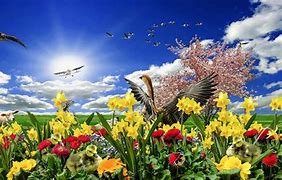 